MADONAS NOVADA PAŠVALDĪBA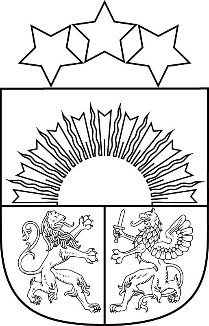 Reģ. Nr. Saieta laukums 1, Madona, Madonas novads, LV-4801 t. , e-pasts: pasts@madona.lv MadonāAPSTIPRINĀTIar Madonas novada pašvaldības domes31.05.2022. lēmumu Nr. 326(protokols Nr. 13, 3. p.)Madonas novada pašvaldības saistošie noteikumi Nr. 17“Grozījumi Madonas novada pašvaldības 21.12.2021. saistošajos noteikumos Nr. 21 “Pirmsskolas vecuma bērnu reģistrācijas, uzņemšanas, atskaitīšanas un diennakts uzraudzības pakalpojuma sniegšanas kārtība Madonas novada pašvaldības izglītības iestādēs, kas īsteno pirmsskolas izglītības programmas””Izdoti saskaņā arVispārējās izglītības likuma26. panta pirmo daļuIzdarīt Madonas novada pašvaldības 21.12.2021. saistošajos noteikumos Nr. 21 “Pirmsskolas vecuma bērnu reģistrācijas, uzņemšanas, atskaitīšanas un diennakts uzraudzības pakalpojuma sniegšanas kārtība Madonas novada pašvaldības izglītības iestādēs, kas īsteno pirmsskolas izglītības programmas” šādus grozījumus:Papildināt saistošos noteikumus ar 23.1 punktu šādā redakcijā:“23.1 Iestādei ir tiesības vasaras mēnešos darbinieku atvaļinājuma laikā pārtraukt pedagoģisko procesu no divām līdz četrām nedēļām, trīs mēnešus iepriekš rakstveidā aptaujājot bērnu likumiskos pārstāvjus par bērna aprūpes nepieciešamību Iestādes pedagoģiskā procesa pārtraukuma laikā. Iestādes vadītājs pedagoģiskā procesa pārtraukšanu saskaņo ar Pašvaldības iestādes “Madonas novada Centrālā administrācija” Izglītības nodaļu.”;Izteikt saistošo noteikumu 38. punktu jaunā redakcijā:“38. Iestāde vecākiem izsniedz izziņu par programmas apguvi un pirmsskolas izglītības satura apguves vērtējumu (2. pielikums) un līdz 31. jūlijam izdod rīkojumu par bērna, kurš 1. septembrī uzsāks pamatizglītības ieguvi, atskaitīšanu no Iestādes. Bērnam, kurš 1. septembrī uzsāks pamatizglītības ieguvi, bet kuram līdz 31. jūlijam vēl nav apritējuši pilni septiņi gadi, ir tiesības turpināt Iestādes apmeklēšanu līdz 15. augustam.”.Saistošie noteikumi stājas spēkā nākamajā dienā pēc to publicēšanas oficiālajā izdevumā “Latvijas Vēstnesis”Puķīte 64860570                  Domes priekšsēdētājs              A.Lungevičs